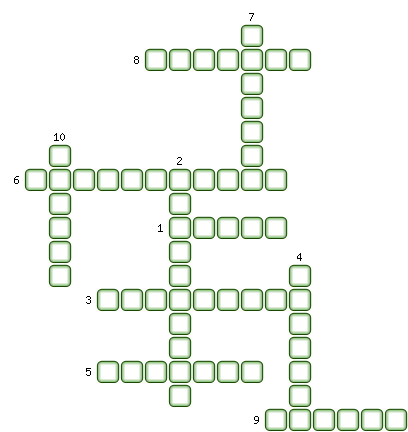 1. Передача государством частным лицам за определённую плату право сбора налогов или продажи каких-либо товаров.2. Банк, учреждённый в России в царствование Елизаветы Петровны.3. Под его командованием русские войска заняли Берлин в 1760 году.4. Работа на помещичьей земле.5. Глава «затейников верховников».6. Мирный договор, заключённый в 1739 году.7. Россия вела семилетнюю войну против […].8. Приближённый к царю и пользующийся особыми привилегиями.9. Верховный совет, созданный в правлении Екатерина I.10. Представитель податного сословия, служащий в армии всю жизнь.